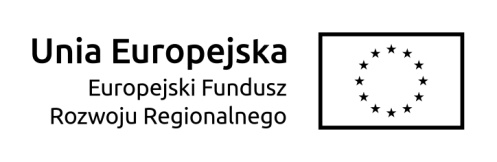 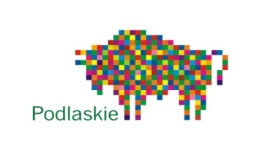 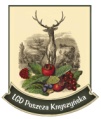 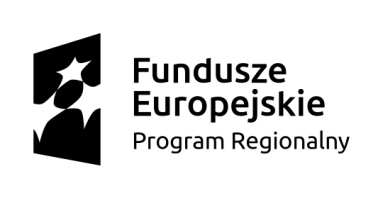 Załącznik nr  8 do OgłoszeniaNazwa i adres 								          Miejscowość i  dataOŚWIADCZENIEWyrażam zgodę na przetwarzanie moich danych osobowych zawartych w dokumentacji aplikacyjnej do celów związanych z oceną i realizacją projektu, zgodnie z Ustawą z dnia 29 sierpnia 1997 o ochronie danych osobowych (Dz. U. 2014.1182, j.t. z późn. zm.) 
i udostępnienie ich instytucjom i podmiotom dokonującym oceny, monitoringu, audytu, kontroli oraz instytucjom i podmiotom realizującym badania na zlecenie IZ/IP.							………..………………………………………                                                        (podpis i pieczątka)